Dokumentasi  Pelaksanaan  PenelitianTumbuhkan Guru menjelaskan tujuan  pembelajaran  Guru memberikan motivasi belajar pada siswa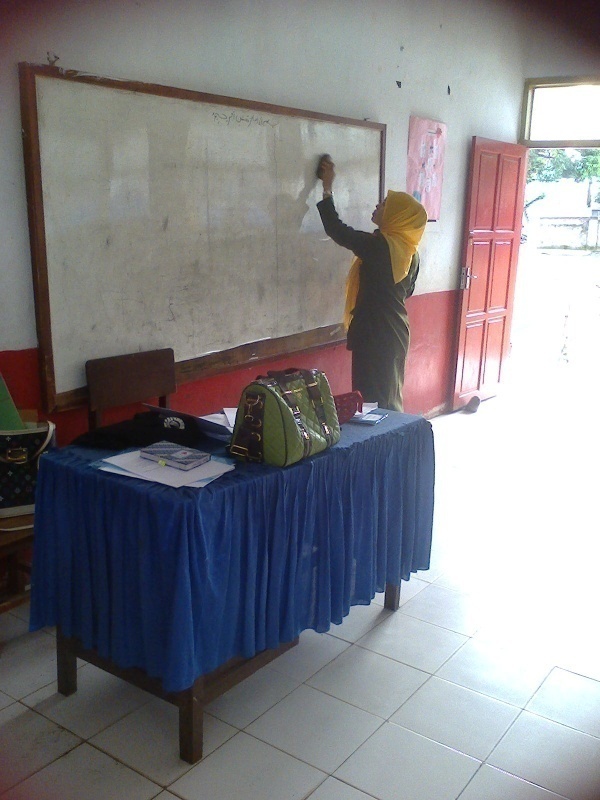 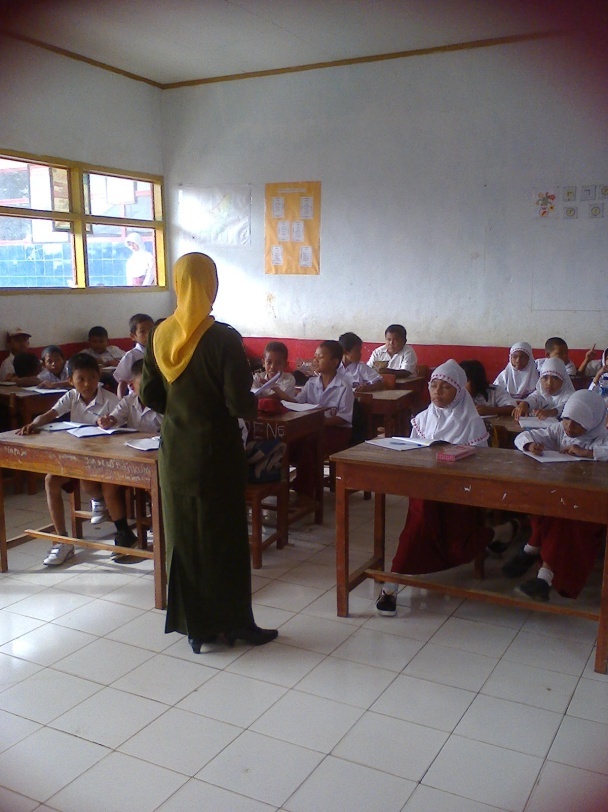 Guru menjelaskan manfaat materi bagi siswa.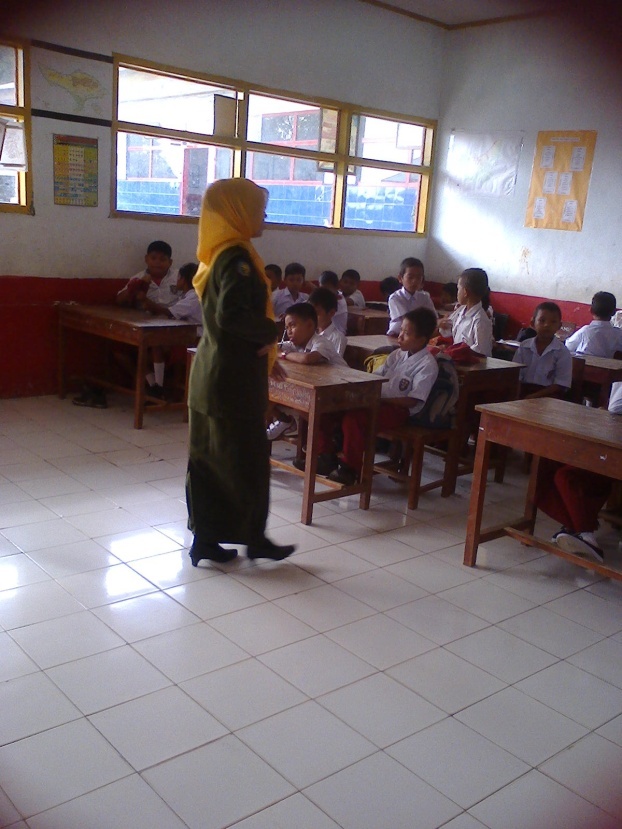 Guru menempatkan siswa dalam 8 kelompok yang setiap kelompok terdiri dari 4-5 orang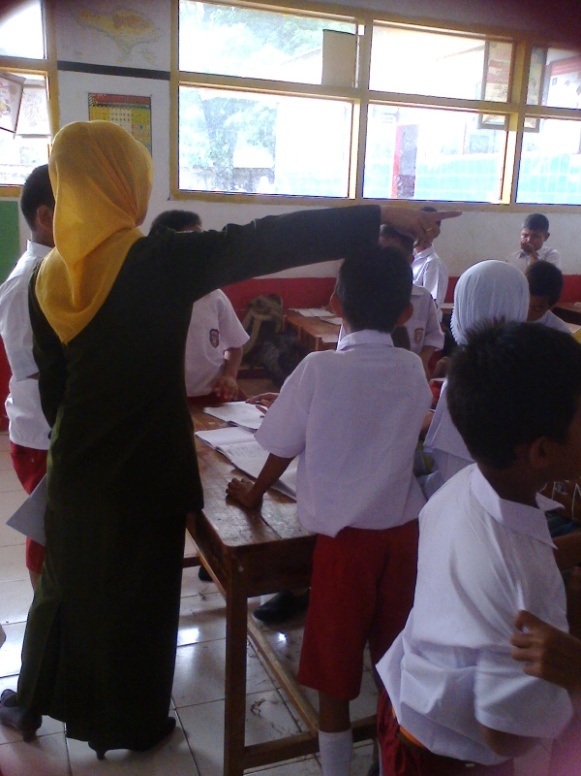 AlamiGuru  membagikan  alat  peraga  pecahan  lingkaran  Siswa diminta untuk menunjukkan model pecahan melalui alat peraga sesuai yang diminta oleh guru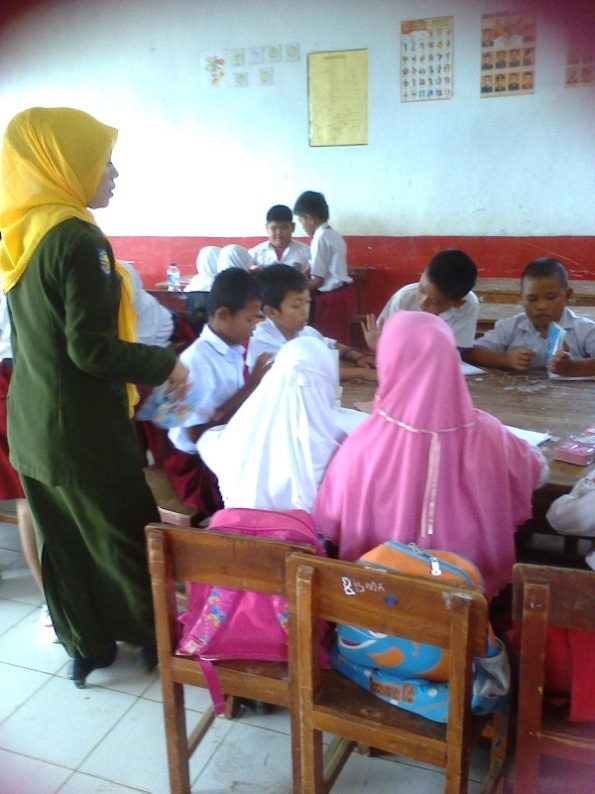 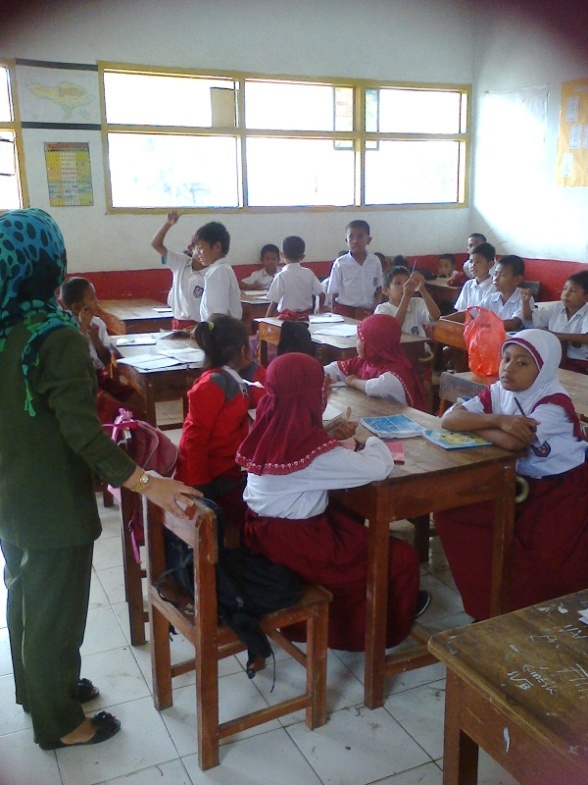 Siswa menggambarkan model pecahan yang lain sesuai yang diminta oleh guru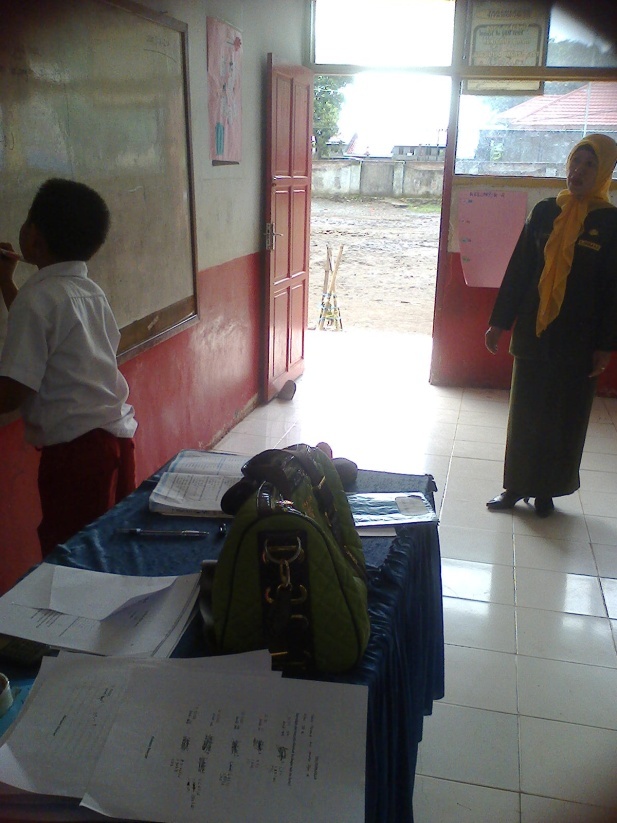 Namai Guru menjelaskan materi pecahan		Guru memberikan kesempatan siswa menentukan nilai pecahan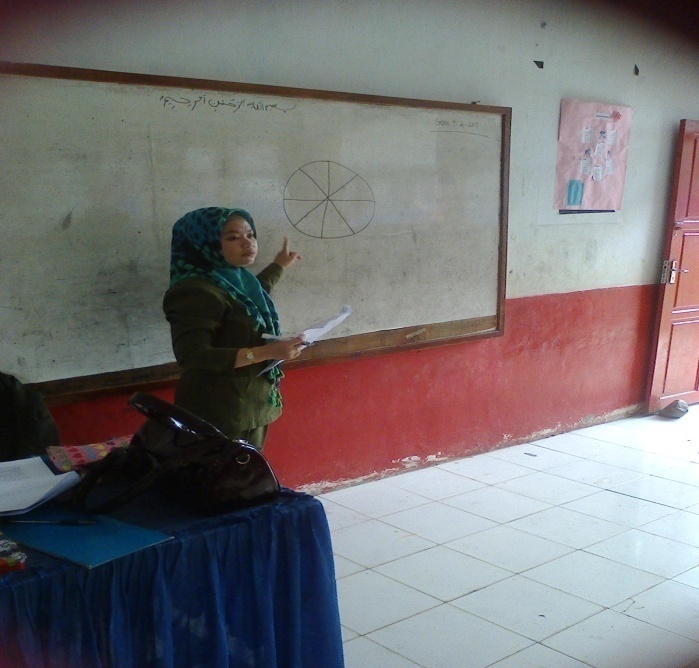 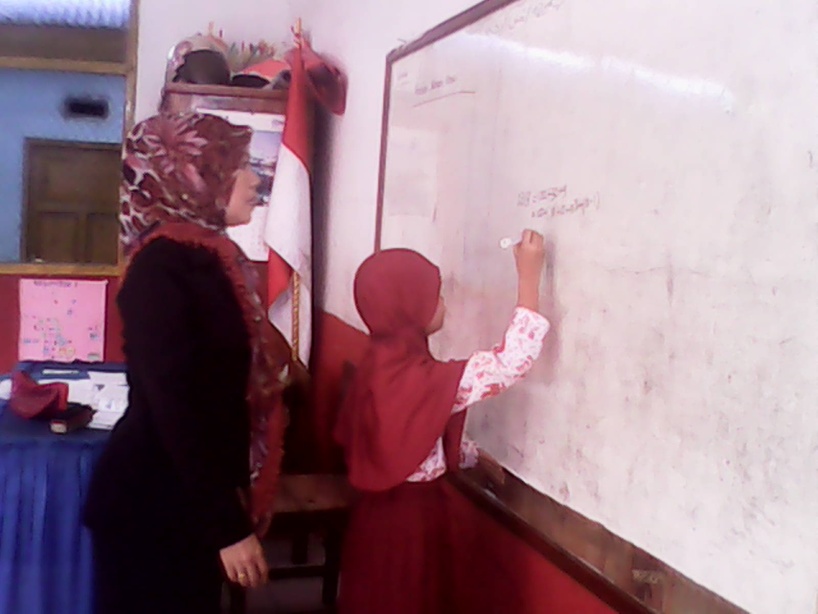 Guru memberi masukan terhadap penyelesaian soal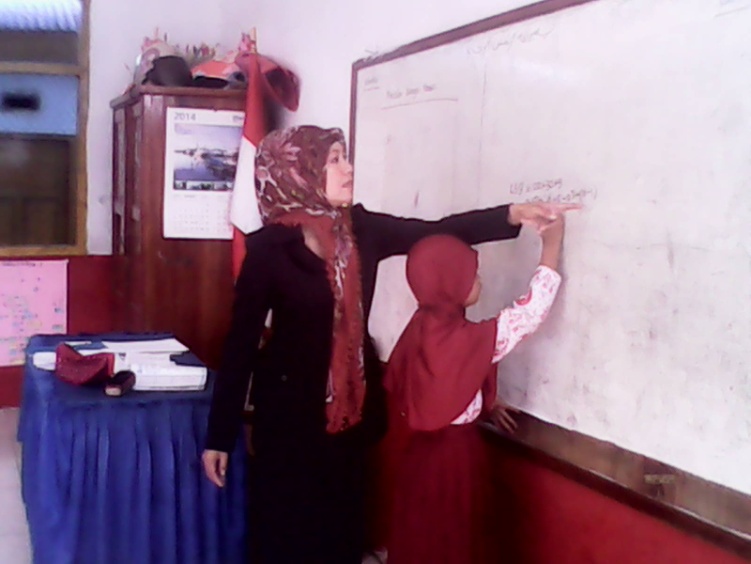 Guru membagikan LKS kepada setiap kelompok Guru membimbing siswa menjawab LKS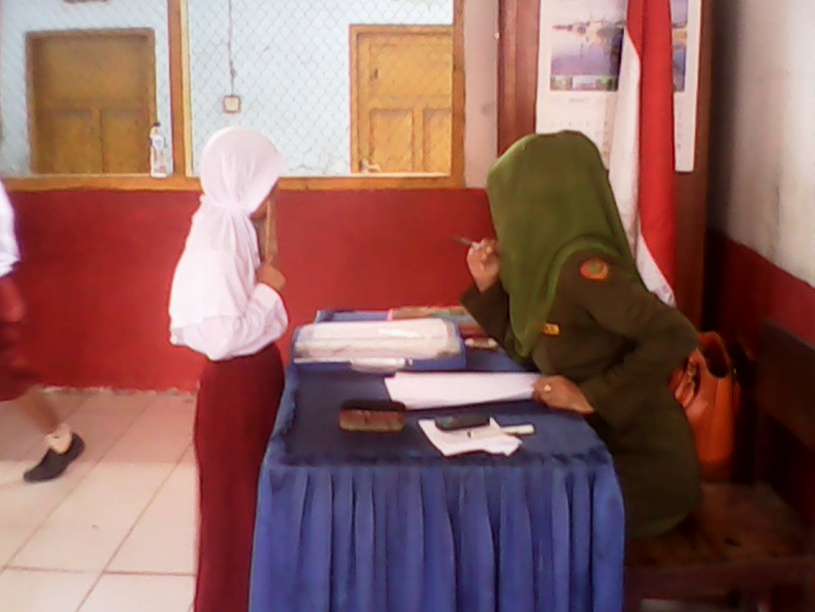 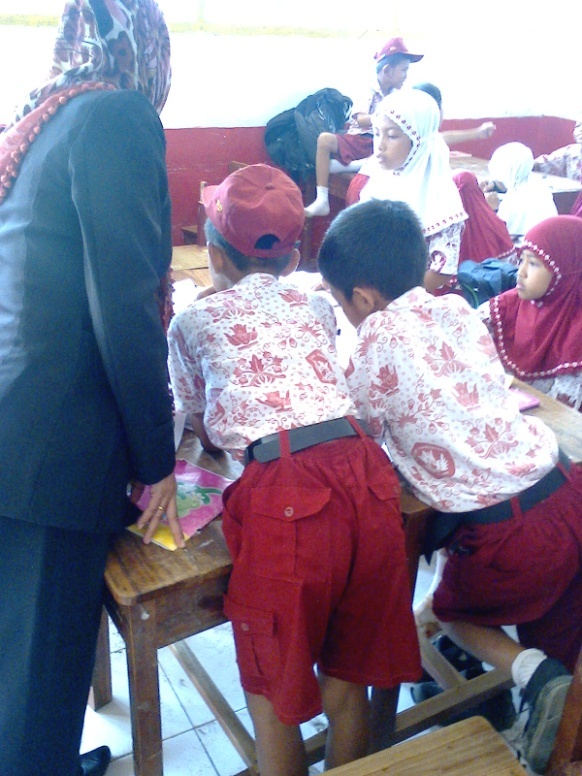 Demonstrasikan Setelah mengerjakan LKS, setiap kelompok menyampaikan  hasil kerjanya (misalnya, dengan  menempelkan angka-angka terkait soal pada karton yang telah disediakan)Guru mengarahkan dan membimbing siswa mengecek kebenaran jawaban siswa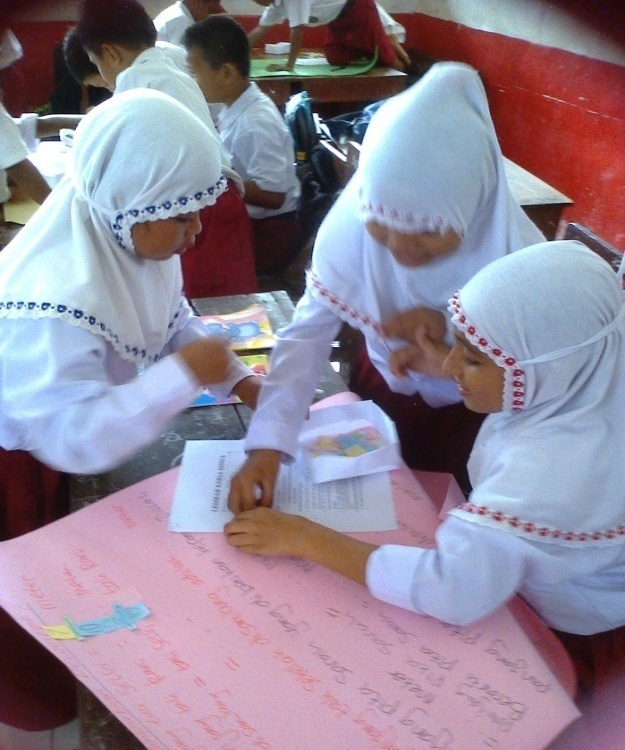 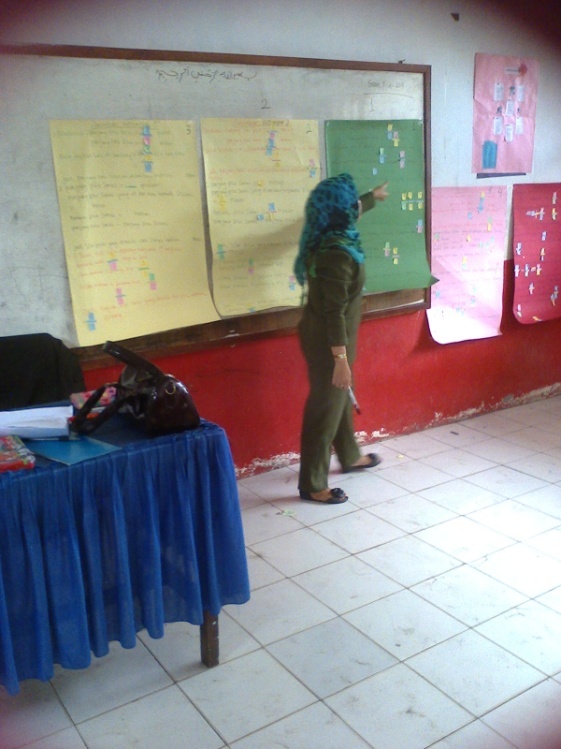 Guru memberikan kesempatan kepada siswa lain untuk memberikan tanggapan dan bertanya apabila ada yang kurang dimengerti 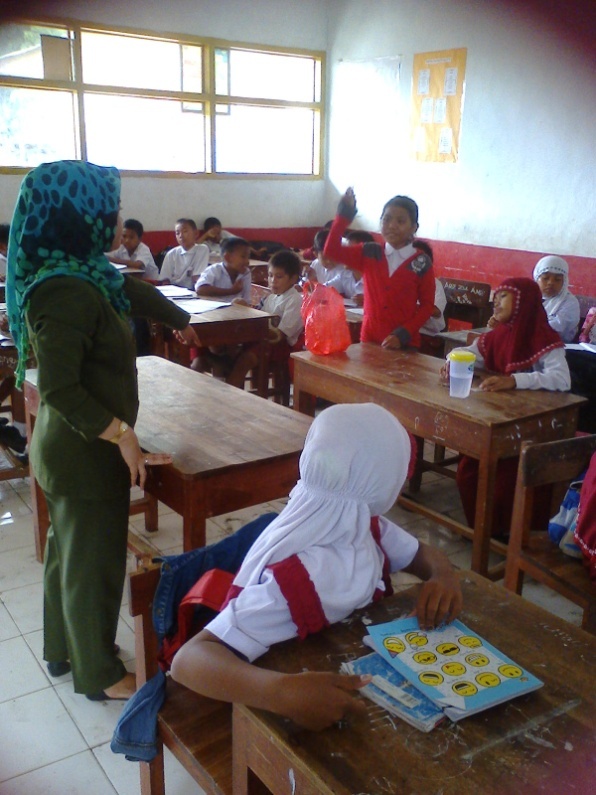  Ulangi Guru memberikan latihan individu kepada siswaGuru mengulangi hal-hal yang kurang jelas bagi siswa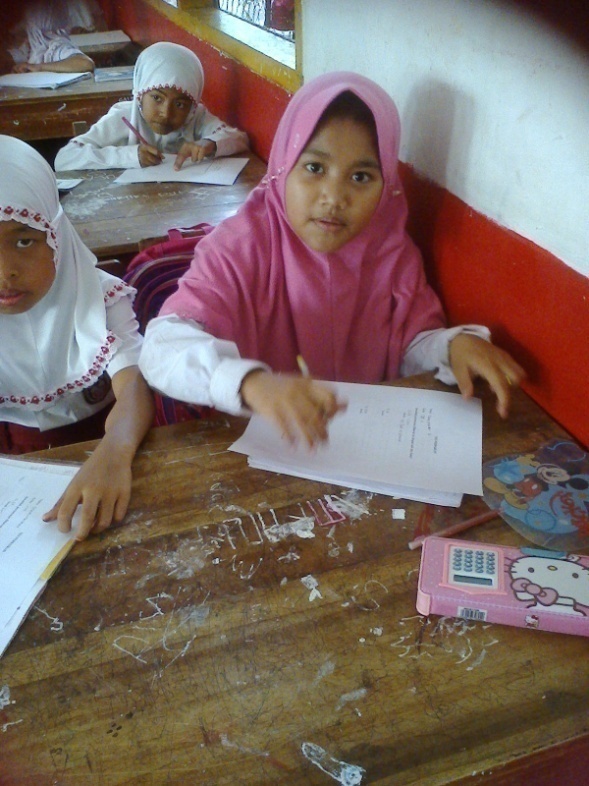 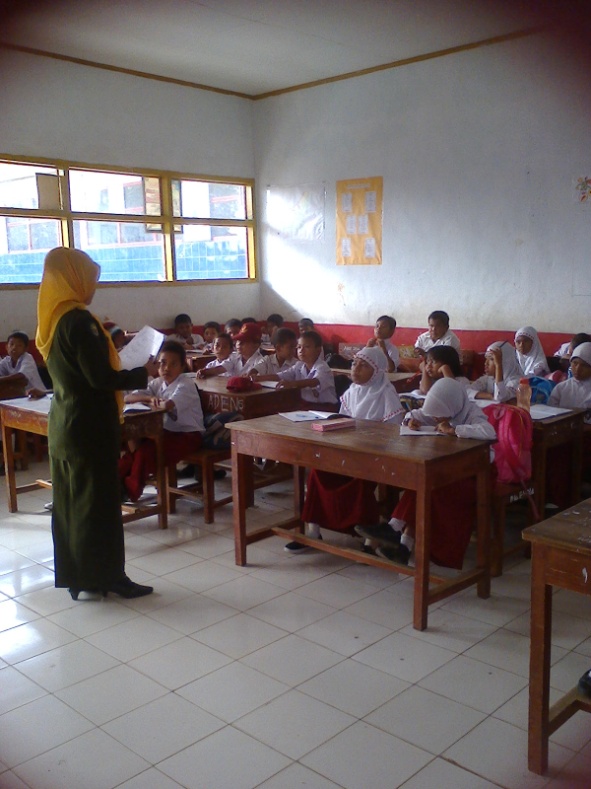 Guru memberikan kesempatan kepada siswa yang telah mengerti untuk mengajar temannya yang belum mengerti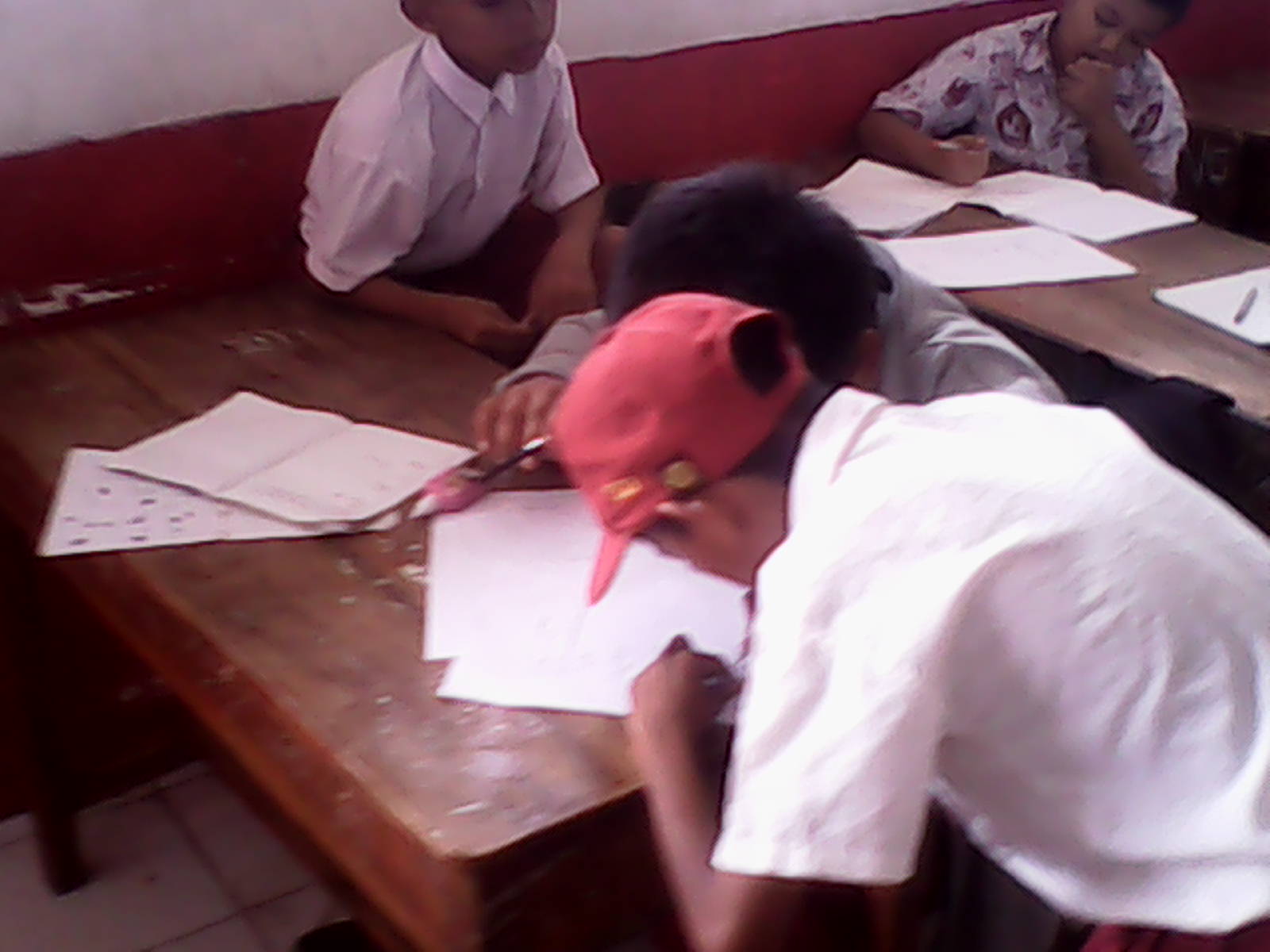 Rayakan Guru mengajak semua siswa untuk bertepuk tangan Guru memberikan hadiah atau pujian kepada siswa yang kinerjanya bagus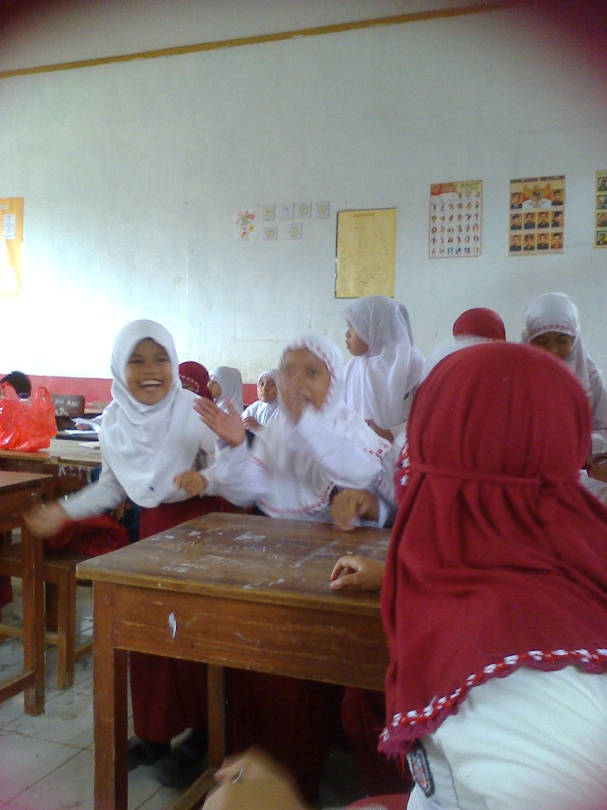 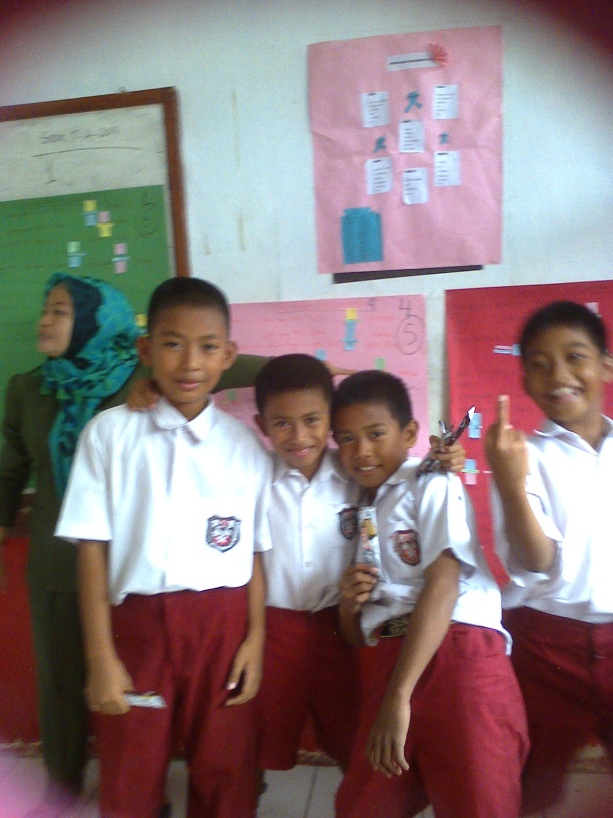 Guru memberikan pujian dan motivasi kepada siswa yang kinerjanya masih kurangGuru bersama siswa membuat kesimpulan  materi 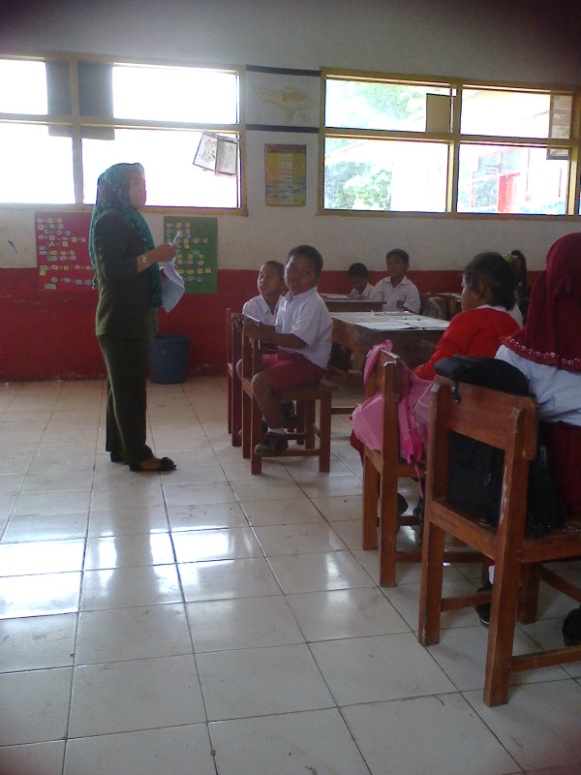 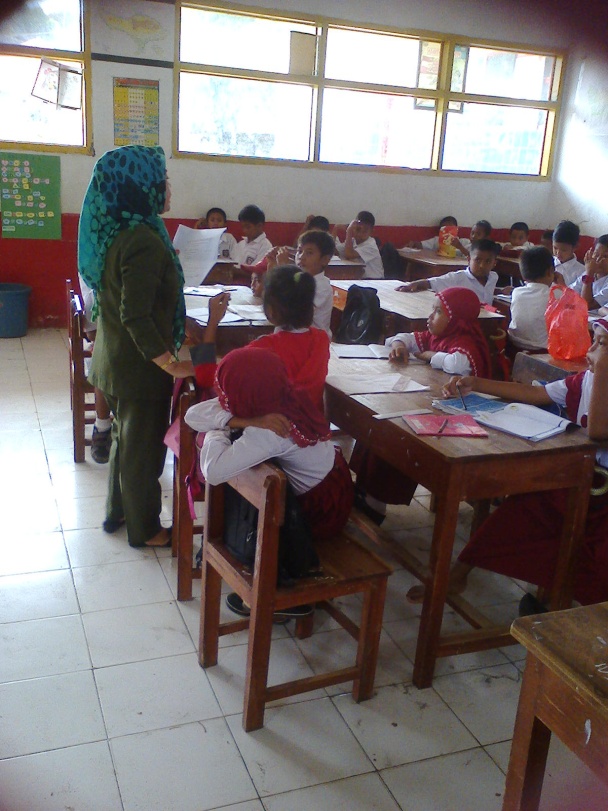 